Drama Policy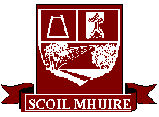 RationaleDrama provides children with ways to explore our cultural heritage and new dimensions of a changing world. Language plays a critical role in drama. The Drama Curriculum contributes to developing the child's competence and confidence in English, Irish and other languages.The purpose of this plan is to provide practical guidance for teachers, parents and other relevant persons on the provision of effective physical education in our school.VisionWe are committed to the all-round development of each child in our care. We hope through Drama to help the child develop confidence and enable each child to explore their emotions and engage with their environment in a safe and creative manner. We envisage that in Drama each child will be given the opportunity to develop their drama skills and competencies to their full potential, appropriate to their age and ability in a safe and supportive environment.AimsWe endorse the aims of the Primary School Drama Curriculum :To enable the child to become drama literate.To enable the child to create a permanent bridge between make-believe play and theart of form theatre.To develop the child’s ability to enter physically, emotionally and intellectually intothe drama world in order to promote questioning, empowering and empathic skills.To enable the child to develop the social skills necessary to engage openly, honestlyand playfully with others.To enable the child to co-operate and communicate with others in solving problemsin the drama and through the drama and through the drama.To enable the child to understand the structures and modes of drama and how theycreate links between play, thought and life.To enable the child to explore, clarify and express ideas, feelings and experiencesthrough a range of arts activitiesTo provide for aesthetic experiences and to develop aesthetic awareness in the visual arts, in music, in drama, in dance and in literatureTo develop the child’s awareness of, sensitivity to and enjoyment of visual, aural, tactile and spatial environmentsTo enable the child to develop natural abilities and potential to acquire techniques, and topractise the skills necessary for creative expression and for joyful participation in different art formsTo enable the child to see and to solve problems creatively through imaginative thinking and so encourage individuality and enterpriseTo value the child’s confidence and self-esteem through valuing self expressionTo foster a sense of excellence in and appreciation of the arts in local, regional, national and global contexts , both past and presentTo foster a critical appreciation of the arts for personal fulfilment and enjoyment.CurriculumAll teachers are familiar with the strands, strand units and content objectives for their classlevels. Curriculum objectives area at the core of each Drama lesson, and teachers refer to thecurriculum objectives in their own planning.The content objectives are laid out on the following pages in the Curriculum Handbook.Infant Classes pgs. 14-17First and Second classes pgs. 20-23Third and Fourth classes pgs. 26-31Fifth and Sixth classes pgs. 34-39MethodologiesWe will use a combination of the following approaches:         A practical  approach  incorporating the pre-requisities, strand and strand units and the elements of dramaMany strategies can be used in the drama. Some of the more familiar ones are listed below, with comments on their usefulness to the teacher.Drama gamesMany drama games are useful in helping to establish trust, confidence and a sense of playfulness, and some are used to help the children experience some aspect of the drama (for example blind man’s buff, to equate with searching for a friend in a big city).Games can promote the social integration of the class, but if used indiscriminately they can become a substitute for drama.Still image and montageGroups compose a still picture to illustrate an idea or capture a moment. In montage such an image is set against a contrasting image or a contrasting soundscape so as to question the content of the still picture (for example, a still picture of emigrants with a sound-track of sounds from home).This strategy can help greatly in reflection and in slowing down the drama but if overused can lead to talk about drama rather than action.Hot-seatingA character sits in the centre while the others ask questions about his/her life and he/she answers as the character. As a variation the others can also sometimes ask the questions as their own characters.Hot-seating can help to clarify aspects of character for all concerned, but it has limited usefulness in primary school drama.Thought-trackingSome of the class do actions silently or make still images while the others speak their thoughts aloud about them, either simultaneously or individually.This can be useful for reflection on the meaning of particular significant moments but should not be used as a substitute for entering into the drama.Sound-trackingSome of the class do actions silently or make stills while the others make the sound-track to go along with them. This can be seen in Drama activity 4 (p. 83) when half the class make the soundtrack for the other half.This strategy is useful in situations where the teacher is working towards a loosening of control but unsure about how far to go. It is also a useful substitute for ‘showing’ a particular section of small-group work. However, if overused it can lead to intellectual rather than physical drama, to staying outside the drama rather than entering playfully into it.Voices in the headAt a moment of choice for a particular character others in the group articulate the conflicting voices the character can hear in his/her head.This can lead to reflecting on the meaning of a moment for a character. It should not be used as a substitute for putting the characters in situations where such considerations are articulated spontaneously as part of the action.Integration We will use methods that encourage maximum participation by the child through group, paired and individual participation.  Assessment and Record KeepingTeacher observationThis is the form of assessment most consistently used by teachers at Scoil Mhuire N.S. and the most effective in relation to children’s engagement with drama. It involves the informal monitoring of children’s progress as the drama process takes place. In observing the varying degrees of success with which children acquire drama skills and concepts and learn through the drama process, the teacher can adjust his/her methods and approaches and modify the drama contexts in order to maximise its learning benefits for individual children.Much of this observation is concerned with detailed and immediate drama activity and is unrecorded. However, it can be useful to make brief notes from time to time about particular learning requirements. This can be a further help to the teacher in taking account of the progress of the class, a group or an individual at any particular juncture, and can inform his/her planning of short-term and long-term drama approaches.Teacher-designed tasks and testsA further dimension of this type of continuous assessment is the monitoring of children’s performance in various tasks arising from their engagement with the drama. These arise continually in the course of drama activity, as, for example, when a pair of children is asked to play two characters in order to explore a particular issue, or a group of children is asked to work together to solve some problem or to arrive at a decision about the course the drama should take. The assessment of children’s ability to perform particular tasks such as these will to a great extent involve teacher observation in a way that is focused on a particular aspect of children’s engagement with drama.Work samples, projects and reflectionsIn drama these would be made up of writing, art work and other examples of children’s response to, reflection on, and extension of their drama experience. For assessment purposes, a representative sample of a child’s work that includes some of the best examples would be of greatest use. Decisions about what might be included will be made variously by the teacher, by the child and the teacher together, and by children in consultation with each other. In this way a valuable dimension of self assessment will be given to the assessment of the child’s progress in drama and in learning through drama.The question of manageability will be a significant factor in deciding how much of the child’s work might be included, although in drama this will be less problematical, since the portfolio will consist mainly of items in written form. Recounts and reflections in News copies, Drawing copies or English copies will form the basis of these portfolios. Children can self-assess their favourite work using the smiley face system in the school- Green for work they are proud of, Orange for work to improve on. We will assess Willingness to participate in activitiesReadiness to engage with a certain activityThe level of competence of a child in carrying out an activityInterest in and attitude to activityWillingness to cooperate in individual, pair and group activitiesOur assessment tools are: Teacher observationTeacher-designed tasks Work samples/ reflectionsDifferentiationAt Scoil Mhuire N.S, All children will have equal access to drama education. The drama programme will ensure equal access for boys and girls in our mixed school. It is crucial for positive reinforcement to be given to all children to build up their confidence and self-esteem in the area of visual arts. ICTInformation and communication technology may be integrated with Drama through the use of the Interactive whiteboard, digital camera, photo-copier, DVDs ,CDs and the internet. Children may watch still images of themselves, videos of themselves in the drama lesson back on the IWB to assist with the reflection session. Children may create power points/ photo stories writing the script to accompany the ICT resource. Organisational planningThe allocation of time to drama will have two sources:in the time allocation given to Arts educationin its integration with other subjects and curriculum areasIn accordance with the DES guidelines Visual Arts is allocated the following time:Infant classes – 50 minutes per week1st-6th classes – 1 hour per weekHowever, to facilitate the new time allocations for the numeracy and literacy strategy it is at the discretion of the teacher to use some of the time from the arts subjects on occasion. Resources The following facilities are available to the children and staff for Drama Education.General Purpose RoomLibraryClassroomSchool GymTeachers keep literature, DVDs , CDs, tapes , books and lesson ideas in their own individual classrooms. Linkage and integrationEvery attempt will be made to integrate the Drama curriculum and to other subject areas where appropriate.e.g. Drama and History – TitanicDrama and English- diary entry of a steerage passenger on the Titanic as it sankDrama and Gaeilge – ag dul go dtí an bhialannDrama and Geography- making the trip with Tom Crean to AntarcticaDrama and Aistear- Infants explore role play- shop, jobs, construction etc..Extracurricular activityOpportunities are provided for children to participate in and enjoy a variety of extra- curricular activities after school.  After schools provides a vital service for play and activities for Scoil Mhuire pupils. The Community has an annual Carol Service that children are involved in. Local theatre groups and musical groups are available to students. Extra- curricular groups like Rinka and mindfulness workshops are promoted throughout the school.Code of ethicsAll teachers and coaches working in the school context will be expected to adhere to the school Child Protection Statement. They should always ensure that they treat children with integrity and respect and that the self-esteem of children is enhanced. All adult actions should be guided by what is best for the child and carried out in the context of respectful and open relationships. Health and SafetyThe children are required to wear tracksuits and bring appropriate gear on the day they have physical education/coaching. Children should not wear dangerous jewellery. Children are taught to handle and carry apparatus safely and carefully.  Correct methods of lifting and carrying are also taught. Should an accident occur in the PE lesson we will follow the procedures outlined for accidents in our Health and Safety policy. Individual teachers’ planning and reportingIndividual teachers will design a physical education plan specifically for their own class. Strands covered in Drama each month are recorded on the Cúntas Míosúil.The Cúntas Míosúil will be very relevant in recording what has been covered and in reviewing and developing the school plan for the following years.  Staff developmentThe school will access the PCSP Drama Cuiditheoir through the Regional Curriculum Support Service to support the staff in certain strands if necessary. Visiting teachers may be used to supplement and support the work of the class teacher. These are recognised as up-skilling opportunities for the teachers involved. Teachers will be notified of courses relating to Drama available in the area.Parental involvementParents have a responsibility to encourage their children to participate in all strands of the Drama curriculum. Parents may view the Drama policy in the school. Community linksLocal organisations are invited to provide information on the services that they provide.We are very much aware of the school’s role in the community and we are also conscious of the fact that the expertise of people in the community is an invaluable resource to any school. Evaluating the policyMeans of assessing the outcomes of the plan may include;Teacher/parent/community feedbackChildren’s feedback regarding activity levels, enjoyment and skill development Inspectors’ suggestions/WSE recommendationsThe criteria for evaluating the success of this policy will be :The level of enjoyment exhibited by the childrenThe maximum participation by all childrenThe development of skills and understandingA balance between competitive and non-competitive activitiesA balance between contact and non-contact activitiesThe provision of opportunities for achievement for each childThe level of teacher satisfaction in teaching a broad, balanced curriculum.Ratification and communicationThis Drama policy was reviewed in June 2017 and ratified by the Board of Management. Parents can inspect the policy in the school office or view on the school website______________________________________( Chairperson of the Board Of Management)._________________________  ( Date)